PUT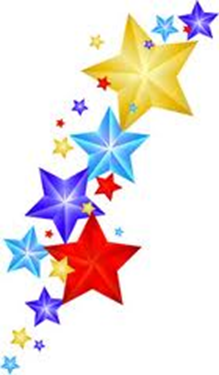 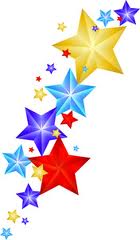 HOMEWORKHERE